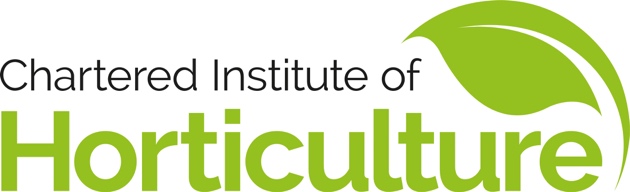 Annual General Meeting of theChartered Institute of Horticulture Wednesday 3rd October 2018The Farmers and Fletchers Hall, 3 Cloth St, London EC1A 7LDat 10.00amAGENDA1The notice convening the meeting has been circulated in Volume 27, issue No. 2 of The Horticulturist 2Apologies for absence3To approve the minutes of the 2017 Annual General Meeting, held at The Crowne Plaza Hotel, Dublin on the 13th October 20174To receive the Annual Report 5To consider any Bye-Law or regulation Amendments 6To approve the audited Accounts to 31 December 20177To note subscription rates for 20198To elect Honorary Officers and Council (to be taken en bloc)President ElectHonorary SecretaryHonorary Treasurer9To appoint an independent examiner for the year 2018/201910To consider any other business (Items members wish to raise should be communicated to the Secretariat not later than 5pm on the 14th September  2018)11Presentation of awardsClose of AGM